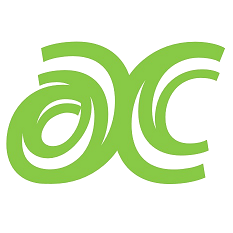 Actief College		Polderlaan 53261 ZA  Oud-Beijerland		T: 0186-612130		E: administratie@actiefcollege.nl	Aanvraagformulier voor vrijstelling lichamelijke opvoedingIn te vullen door ouder/verzorgerVolledig ingevuld formulier inleveren bij de administratieNaam leerling					: Klas						: Naam docent lichamelijke opvoeding		: De ouder(s)/verzorger(s) verzoeken hetActief College om vrijstelling van de lessen LO.Reden verzoek					: Eventuele diagnose arts			: Verwachte tijdsduur (nodig voor herstel)	: Naam ouder/verzorger				: Telefoonnummer				: Datum						: Handtekening					: In te vullen door directie (teamleider)Aanvraag vrijstelling is: akkoord afgewezenHet document wordt opgenomen in het logboek van Magister.De opdracht voor lichamelijke opvoeding wordt via Magister verstrekt aan de leerling door de docent lichamelijke opvoeding. 